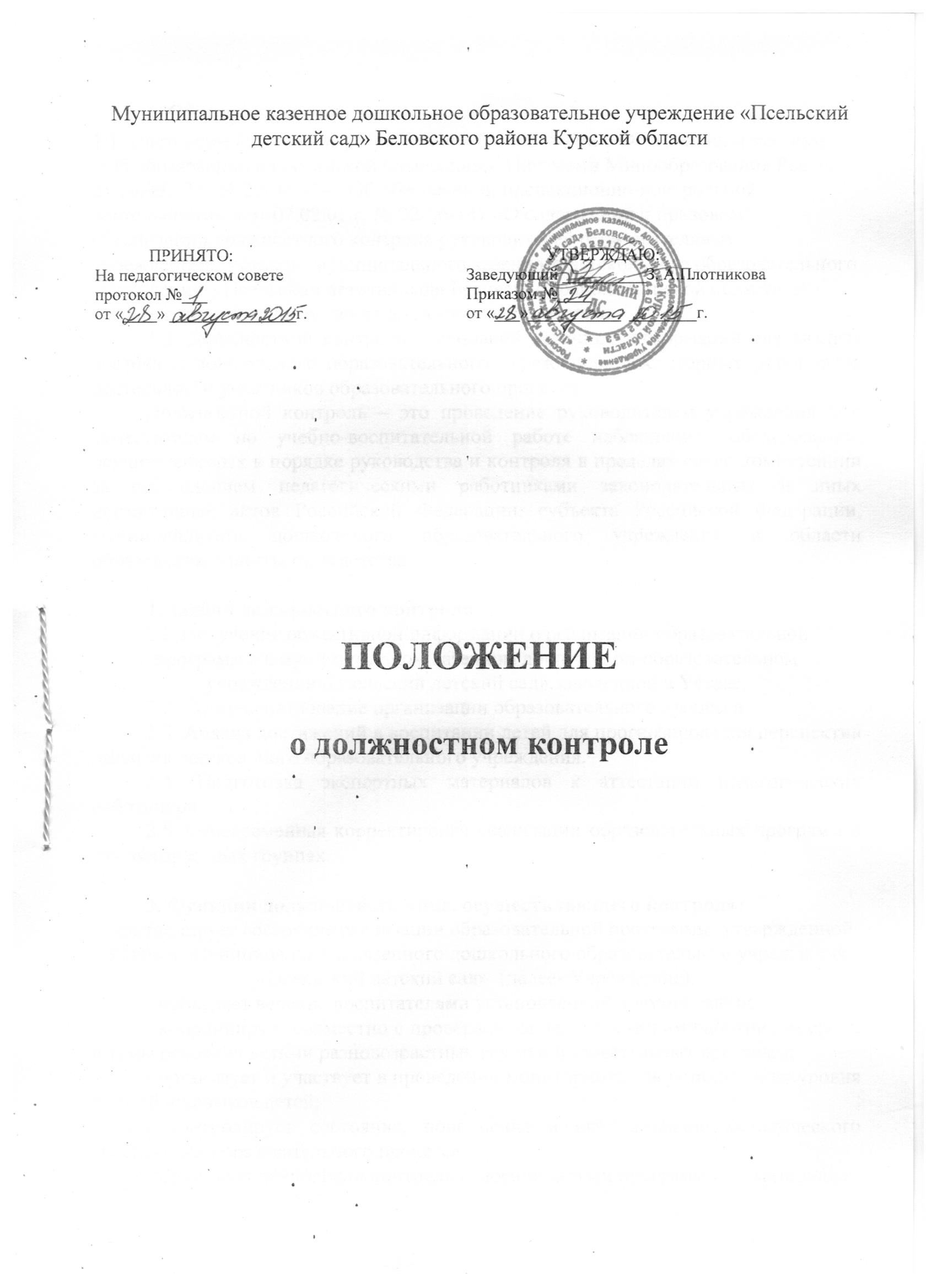 1. Общие положения1.1. Настоящее Положение разработано в соответствии с Федеральным законом «Об образовании в Российской Федерации», Письмами Минообразования России от 10.09.99 г. № 22-06-874 «Об обеспечении инспекционно-контрольной деятельности» и от 07.02.01 г. № 22-06-147 «О содержании и правовом обеспечении должностного контроля руководителей образовательных учреждений», Уставом  муниципального казенного дошкольного образовательного учреждения  «Псельский детский сад» Беловского района Курской области  и регламентирует осуществление должностного контроля.1.2. Должностной контроль – основной источник информации для анализа состояния дошкольного образовательного учреждения, достоверных результатов деятельности участников образовательного процесса.Должностной контроль – это проведение руководителем учреждения, его заместителем по учебно-воспитательной работе наблюдений, обследований, осуществляемых в порядке руководства и контроля в пределах своей компетенции за соблюдением педагогическими работниками законодательных и иных нормативных актов Российской Федерации, субъекта Российской Федерации, муниципалитета дошкольного образовательного учреждения в области образования, защиты прав детства.2. Задачи должностного контроля2.1. Получение объективной информации о реализации образовательной программы в муниципальном казенном дошкольном образовательном учреждении«Псельский детский сад»,заявленной в Уставе.2.2. Совершенствование организации образовательного процесса.2.3. Анализ достижений в воспитании детей для прогнозирования перспектив развития дошкольного образовательного учреждения.2.4. Подготовка экспертных материалов к аттестации педагогических работников.2.5. Своевременная корректировка реализации образовательных программ в разновозрастных группах.3. Функции должностного лица, осуществляющего контроль:- контролирует состояние реализации образовательной программы, утвержденной Уставом Муниципального казенного дошкольного образовательном учреждения «Псельский детский сад»  (далее- Учреждение);- проверяет ведение воспитателями установленной документации;- координирует совместно с проверяемым педагогическим работником сроки и темы освоения детьми разновозрастных групп образовательных программ;- организует и участвует в проведении мониторинга для установления уровня умений и навыков детей;- контролирует состояние, пополнение и использование методического обеспечения образовательного процесса;- применяет технологии контроля освоения детьми программного материала;- готовится к проведению проверки, при необходимости консультируется со специалистами, разрабатывает план-задание проверки;- проводит предварительное собеседование с педагогическим работником по теме проверки;- запрашивает информацию у педагогического работника об уровне освоения детьми программного материала, обоснованность этой информации;- контролирует индивидуальную работу педагогического работника со способными (одаренными) детьми;- контролирует создание педагогическим работником безопасных условий проведения непосредственной организованной и самостоятельной деятельности детей, воспитательных мероприятий;- оформляет в установленные сроки анализ проведенной проверки;- разрабатывает экспертное заключение о деятельности педагогического работника для проведения его аттестации;- оказывает или организует методическую помощь педагогическому  работнику в реализации предложений и рекомендаций, данных во время проверки;- проводит повторный контроль устранения замечаний, недостатков в работе;- принимает управленческие решения по итогам проведенной проверки.4. ПраваПроверяющий имеет право:4.1. Избирать методы проверки в соответствии с тематикой и объемом проверки.4.2. Привлекать к контролю специалистов для проведения качественного анализа деятельности проверяемого педагогического работника.4.3. Использовать тесты, анкеты, согласованные с психологом.4.4. По итогам проверки вносить предложения о поощрении педагогического работника, о направлении его на курсы повышения квалификации.4.5. Рекомендовать по итогам проверки изучение опыта работы педагога в методическом объединении для дальнейшего использования в работе других педагогических работников.4.6. Рекомендовать педагогическому совету принять решение о предоставлении педагогическому работнику права самоконтроля4.7. Перенести сроки проверки по просьбе проверяемого, но не более чем на месяц.4.8. Использовать результаты проверки для освещения деятельности дошкольного образовательного учреждения в СМИ.5. Ответственность проверяющегоПроверяющий несет ответственность за:5.1. Тактичное отношение к проверяемому во время проведения контрольных мероприятий.5.2 Качественную подготовку к проведению проверки деятельности педагогического работника.5.3. Ознакомление с итогами проверки педагогического работника.5.4. Срыв сроков проведения проверки.5.5. Качество проведения анализа деятельности педагогического работника.5.6. Соблюдение конфиденциальности при обнаружении недостатков в работе педагогического работника при условии устранимости их в процессе проверки.5.7. Доказательство выводов по итогам проверки.6. Документация:- план контроля в ДОУ;- отчет о выполнении контроля за учебный год;- доклады, сообщения на педагогическом совете, родительском комитете и других органах самоуправления МБДОУ;- журнал контроля или справки, акты по проверке.Документация храниться в течение 3 лет.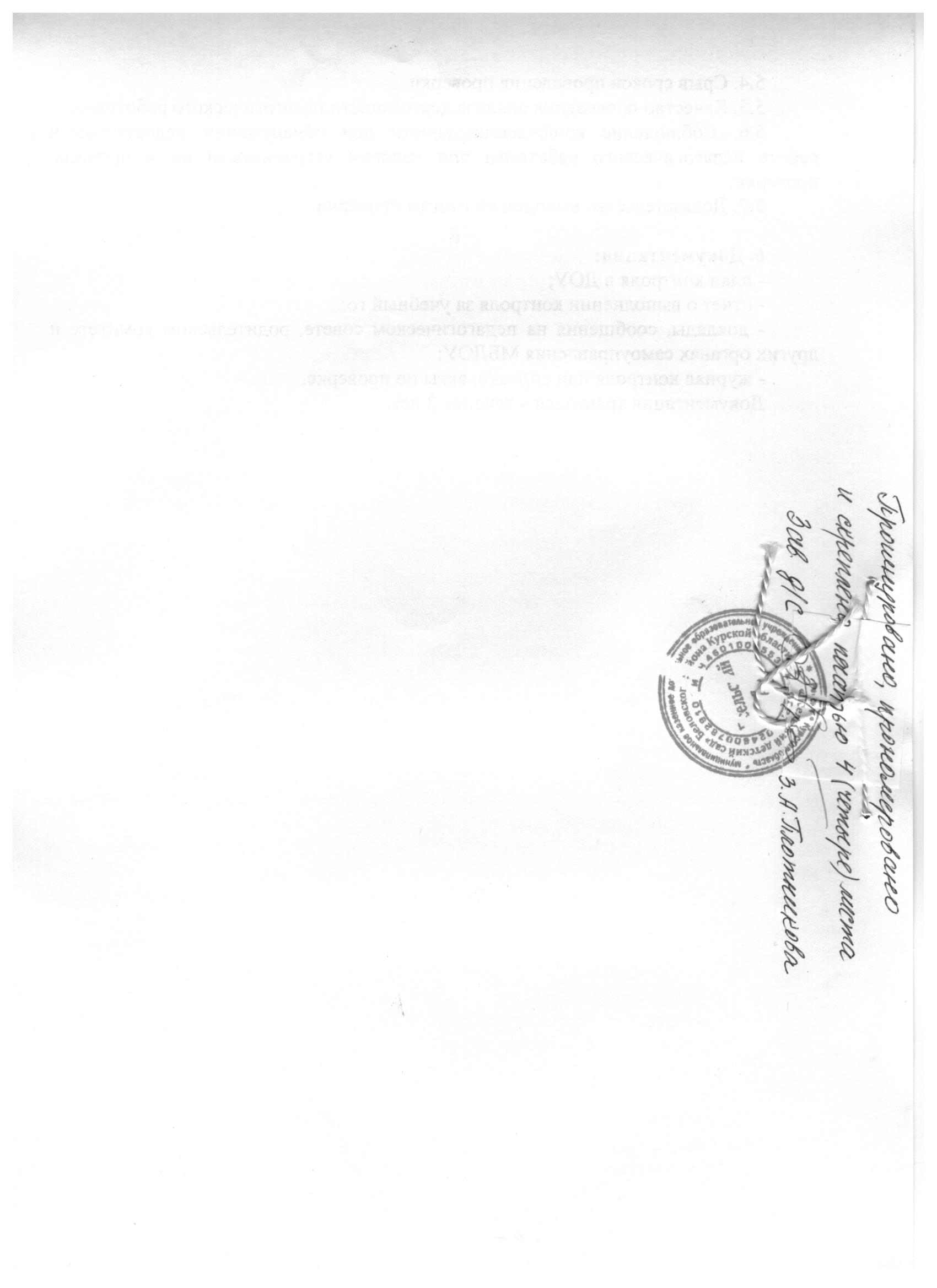 